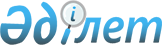 Об утверждении Положения о награждении Почетной грамотой Райымбекского районаРешение Райымбекского районного маслихата Алматинской области от 28 апреля 2018 года № 38-182. Зарегистрировано Департаментом юстиции Алматинской области 18 мая 2018 года № 4710
      В соответствии с подпунктом 12-3) пункта 1 статьи 6 Закона Республики Казахстан от 23 января 2001 года "О местном государственном управлении и самоуправлении в Республике Казахстан", Райымбекский районный маслихат РЕШИЛ:
      1. Утвердить Положение о награждении Почетной грамотой Райымбекского района согласно приложению к настоящему решению.
      2. Контроль за исполнением настоящего решения возложить на руководителя аппарата Райымбекского районного маслихата Саретбаева Габит Булатовича.
      3. Настоящее решение вступает в силу со дня государственной регистрации в органах юстиции и вводится в действие по истечении десяти календарных дней после дня его первого официального опубликования. Положение о награждении Почетной грамотой Райымбекского района 1. Общие положения
      1. Настоящее Положение о награждении Почетной грамотой Райымбекского района разработано в соответствии с Законом Республики Казахстан от 23 января 2001 года "О местном государственном управлении и самоуправлении в Республике Казахстан" и определяет порядок награждения Почетной грамотой Райымбекского района.
      2. Почетная грамота Райымбекского района (далее - Почетная грамота) является важным моральным стимулом, выражением общественного признания плодотворной деятельности граждан.
      3. Почетной грамотой награждаются граждане Республики Казахстан и иностранные граждане имеющие не менее 5 лет стажа в сфере деятельности за значительные достижения в экономике, в социальной сфере, науке, культуре, образовании, здравоохранении, в воинской и государственной службе, в общественной, государственной, благотворительной деятельности. 2. Порядок награждения Почетной грамотой
      4. Представление к награждению акиму Райымбекского района вносят местные представительные и исполнительные органы, творческие союзы, трудовые коллективы и другие организации.
      5. Ходатайство о награждении Почетной грамотой оформляется на государственном и русском языках с указанием фамилии, имени, отчества (при наличии), даты рождения, сведений об образовании, места работы (с указанием полного наименования организации в соответствии с учредительными документами и полного наименования занимаемой должности на дату внесения ходатайства), сведений о трудовой деятельности, о наградах и почетных званиях.
      6. Неправильно оформленные и поступившие в срок менее чем за десять рабочих дней до награждения ходатайство к рассмотрению акима Райымбекского района не принимается.
      7. Представление к очередной награде возможно только по истечении пяти лет со дня предыдущего награждения.
      8. Вручение Почетной грамоты производится в торжественной обстановке.
      Почетную грамоту вручает аким Райымбекского района, а также от имени акима Райымбекского района и по его поручению Почетную грамоту могут вручать акимы сельских округов и другие лица уполномоченные акимом Райымбекского района.
      9. Почетная грамота подписывается акимом Райымбекского района.
      10. Ведение документации и учет осуществляется аппаратом акима Райымбекского района.
      11. О вручении Почетной грамоты составляется протокол вручения, подписывается лицом вручившим награду и скрепляется печатью органа, вручив шего награду и в течение трех рабочих дней направляется в аппарат акима Райымбекского района.
					© 2012. РГП на ПХВ «Институт законодательства и правовой информации Республики Казахстан» Министерства юстиции Республики Казахстан
				
      Председатель сессии

      районного маслихата

Н. Алиев

      Секретарь

      районного маслихата

Е. Кудабаев
Приложение утвержденное решением Райымбекского районного маслихата от "27" апреля 2018 года № 38-182